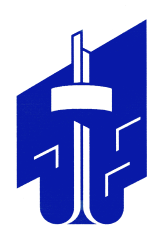 СОВЕТ депутатов металлургического районавторого созыва
График приёма граждан в Депутатском центре Металлургического местного отделения Партии «ЕДИНАЯ РОССИЯ» на январь 2020 годаГрафик приёма граждан в Депутатском центре Металлургического местного отделения Партии «ЕДИНАЯ РОССИЯ» на апрель 2020 года№ п/пДатаВремяФ.И.О. депутата или должностного лицаДолжность113.01.202014:00Гарипов Рашид ТалгатовичОкруг №12Депутат ОМСУ113.01.202017:00Новичихин Станислав АлександровичОкруг №19Депутат ОМСУ214. 01.202015:00Выползов Михаил АнатольевичОкруг №8Депутат ОМСУ214. 01.202016:00Яппарова Вера ИвановнаОкруг №18Депутат ОМСУ214. 01.202017:00Четвернин Алексей Евгеньевич Округ №2Депутат ОМСУ214. 01.202017:00Ищенко Петр СергеевичОкруг №20Депутат ОМСУ315.01.202015:30Сыров Владимир МихайловичРуководитель общественной приёмной Губернатора по Металлургическому району416. 01.202016:00Коваленко Дмитрий ЛеонидовичОкруг №15Депутат ОМСУ 416. 01.202016:00Кабирова Валентина АлексеевнаРуководитель ДЦ 5 20.01.202017:00Носачев Дмитрий ГригорьевичОкруг 1Депутат ОМСУ621.01.202015:00Животко Юлия ЮрьевнаОкруг №17Депутат ОМСУ621.01.202016:00Хромов Антон СергеевичОкруг №6Депутат ОМСУ722.01.202014:00Кочетков Сергей НиколаевичСекретарь ММО ВПП«Единая Россия»,Глава Металлургического района722.01.202015:00Сыров Владимир Михайлович Руководитель общественной приёмной Губернатора по Металлургическому району722.01.202015:00Чебыкин Владимир ВасильевичДепутат ЗС ЧО722.01.202017:00Четвернин Алексей Евгеньевич Округ №2Председатель Совета       депутатов Металлургического района,депутат ОМСУ722.01.202017:00Крашаков Алексей ВладимировичОкруг№25Депутат ОМСУ823.01.202010:00Панов Юрий ЮрьевичОкруг №5Депутат ОМСУ823.01.202013:00Ашмарин Дмитрий ЮрьевичОкруг№22Депутат ОМСУ823.01.202014:00Капитан Александр Евгеньевич Округ №16Депутат ОМСУ823.01.202015:00Ройт Татьяна Александровна Округ №23Депутат ОМСУ927 .01.202011:00Алехин Дмитрий ИвановичОкруг №9Депутат ОМСУ927 .01.202016-00Вербитский Михаил ГригорьевичОкруг№21Депутат ОМСУ1028. 01.202015:30Сыров Владимир МихайловичРуководитель общественной приёмной Губернатора по Металлургическому району1028. 01.202016:00Истомин Владимир ВикторовичОкруг №13Депутат ОМСУ1028. 01.202017:00Малыгин Сергей АлександровичОкруг №24Депутат ОМСУ1129.01.202011:00Маматов Эркин ЭргашевичОкруг №3Депутат ОМСУ1129.01.202014:00Захаров Константин Юрьевич   Депутат ЗС ЧО1129.01.202015:00        Астафьев Сергей ЯновичОкруг №14 Исполнительный секретарь ММО ВПП«Единая Россия»,депутат ОМСУ1129.01.202016:00Баканов Алексей ВикторовичОкруг№7Депутат ОМСУ1129.01.202017:00Романов Максим Владимирович Округ №4Депутат ОМСУ№ п/пДатаВремяФ.И.О. депутата или должностного лицаДолжность106.04.202014:00Гарипов Рашид ТалгатовичОкруг №12Депутат ОМСУ106.04.202017:00Новичихин Станислав АлександровичОкруг №19Депутат ОМСУ207. 04.202015:00Выползов Михаил АнатольевичОкруг №8Депутат ОМСУ207. 04.202016:00Яппарова Вера ИвановнаОкруг №18Депутат ОМСУ207. 04.202017:00Ищенко Петр СергеевичОкруг №20Депутат ОМСУ308.04.202015:30Сыров Владимир МихайловичРуководитель общественной приёмной Губернатора по Металлургическому району409. 04.202016:00Коваленко Дмитрий ЛеонидовичОкруг №15Депутат ОМСУ513.04.202017:00Носачёв Дмитрий Григорьевич
Округ №1Депутат ОМСУ614.03.202015:00Животко Юлия ЮрьевнаОкруг №17Депутат ОМСУ614.03.202016:00Хромов Антон СергеевичОкруг №6Депутат ОМСУ614.03.202017:00Четвернин Алексей Евгеньевич Округ №2Депутат ОМСУ715.04.202014:00Кочетков Сергей Николаевич Секретарь ММО ВПП«Единая Россия»,Глава Металлургического района715.04.202015:00Сыров Владимир Михайлович Руководитель общественной приёмной Губернатора по Металлургическому району715.04.202015:00Чебыкин Владимир ВасильевичДепутат ЗС ЧО715.04.202014:00Животко Юлия ЮрьевнаОкруг №25Депутат ОМСУ816.03.202010:00Панов Юрий ЮрьевичОкруг №5Депутат ОМСУ816.03.202013:00Ашмарин Дмитрий ЮрьевичОкруг№22Депутат ОМСУ816.03.202014:00Капитан Александр Евгеньевич Округ №16Депутат ОМСУ816.03.202015:00Ройт Татьяна Александровна Округ №23Депутат ОМСУ920.04.202011:00Алехин Дмитрий ИвановичОкруг №9Депутат ОМСУ1123.04.202011:00Маматов Эркин ЭргашевичОкруг №3Депутат ОМСУ1123.04.202017:00Астафьев Сергей ЯновичОкруг №14Исполнительный секретарь ММО ВПП«Единая Россия»,депутат ОМСУ1123.04.202017:00Баканов Алексей ВикторовичОкруг№7Депутат ОМСУ1123.04.202017:00Романов Максим Владимирович Округ №4Депутат ОМСУ1227.04.202016:00Истомин Владимир ВикторовичОкруг №13Депутат ОМСУ1227.04.202017:00Вербитский Михаил ГригорьевичОкруг№21Депутат ОМСУ1328.03.202017:00Малыгин Сергей АлександровичОкруг №24Депутат ОМСУ1329.03.202014:00Кочетков Сергей НиколаевичГлава Металлургического района1329.03.202015:30Сыров Владимир МихайловичРуководитель общественной приёмной Губернатора по Металлургическому району1329.03.202017:00Вербитский Михаил ГригорьевичОкруг№21Депутат ОМСУ1430.03.202014:00Захаров Константин ЮрьевичДепутат ЗС ЧО1430.03.202017:00Четвернин Алексей Евгеньевич Округ №2Председатель Совета депутатов Металлургического района